Blueprint for ELLs’ Success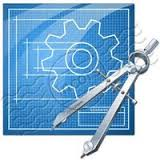 Mineola Public SchoolsMay 2015Dr. Maria G. Dovemdove@molloy.eduCulturally Responsive Instruction (CRI): Principle #1- All teachers are teachers of English Language LearnersHow do teachers provide integrated content and language instruction?List, Group, Label ActivityConsider the question and list each idea on an individual sticky noteGroup ideas that have certain commonalities togetherLabel the different groups of ideas with a title that identifies each of them**************************************************************************Questions for Conversation: Principle #2 - Ensure academic, linguistic, social, and emotional needs of ELLs are addressedWhat should a clear vision identify to assist teachers to meet ELLs’ needs?What does high quality instruction look like for ELLs?How will teachers be provided support, feedback, and direction to improve their instructional practice?  What concerns do you have about fiscal and human resources to implement plans for ELLs effectively?What does a safe and inclusive environment look like?How will districts and school leaders be trained to meet the needs of ELLs?What will high quality instruction and support services look like for ELLs with disabilities?Principle # 3: Engage all ELLs in instruction that is grade- appropriate, academically rigorous, and aligned with the NYS CCLSPrinciple #4: Bilingualism and BiliteracyWhat steps are being taken to promote bilingualism & biliteracy?What else needs to be accomplished?Principle #5: Value all parents and families of ELLs as partners in education and effectively involve them in the education of their childrenPrinciple #6: Leverage the expertise of Bilingual, ESL, and LOTE teachers and support personnel while increasing their professional capacitiesPrinciple #7: Leverage ELLs’ home languages, cultural assets, and prior knowledgePrinciple # 8: Use diagnostic tools and formative assessment practices to measure ELLs’ content knowledge as well as new and home language development to inform instruction   Ideas For Authentic AssessmentWhat Do Teachers Need to Know?What Does CRI Look Like in the Classroom?Strategies for Purposeful CollaborationStrategies for the use of instructional resources that are linguistically, age/grade appropriate, and aligned to the CCLSStrategies for collaboration with school support personnel and community-based human resources to address the needs of ELLs Who is responsible?What will it entail?How will it be accomplished?Articulate content and language objectivesAll teachersPlanning specific content and language objectives according to the CCLSDisplaying & reading both content/language objectives to students; return to objects at end of lesson and evaluate if they were accomplishedIntegrate vocabulary instructionResearch-based practicesWho is responsible?What will it entail?How will it be accomplished?Implement high-quality curriculumPromote student discussion and problem solving with peersMove ELLs along language development continuumWho?How?Provide parents with resources that enable them to make informed decisions about their children’s education.  Provide parents with all pertinent information about their rights and program choices in a language and format that parents can easily understand and access. Provide training to parents in English and in their home language on effective strategies to support their children’s learning in and out of school. Engage parents as active participants, contributors and cultural liaisons to the school community. Who?How?Share with parents and family members the high expectations that schools have established for the education of all ELLs and engaging them in the pursuit and achievement of those expectations. Collaborate with the school support personnel and immigrant community- based organizations in order to address the multiple needs of families of ELLs. Strategies for Teacher CollaborationStrategies for Ongoing Professional Learning